                                                PAUTA DA REUNIÃO ORDINÁRIA                                                  DO DIA 11 DE ABRIL DE 2018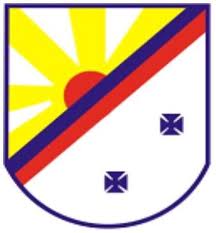 MATÉRIA DO DIA  Oficio nº15/2018, de 10 de Abril de 2018, justificativa de falta da Vereadora Erlita Conceição de Freitas;Oficio nº43/2018, de 10 de Abril de 2018, de autoria do Vereador Jonathan Oliveira Molar, sugere e solicita a abertura e instauração de Comissão Parlamentar de Inquérito (CPI) da Saúde;Indicação nº131/2018, de 06 de Abril de 2018, de autoria do Vereado Juvenal de Etelvina Laureano, INDICA ao Exmº Sr. Prefeito Municipal a implantação de uma biblioteca pública para os Residenciais Santos Guimarães e Antonio Costa Filho;Pedido de Providência nº139/2018, de 06 de Abril de 2018, de autoria do Vereador Juvenal de Etelvina Laureano, SOLICITA ao Exmº Sr. Prefeito Municipal que seja feita a limpeza com capina nos canteiros laterais da Avenida Getúlio Vargas;Indicação nº140/2018, de  09 de Abril de 2018, de autoria do Vereador Manoel Pedro da Silva Neto,  INDICA ao Exmº Sr. Prefeito Municipal a construção de uma Base da Policia Militar e Guarda Municipal no bairro São Lourenço;Indicação nº141/2018, de 09 de Abril de 2018, de autoria do vereador Leonardo Feitoza da Silva, INDICA ao Exmº Sr. Prefeito Municipal a pavimentação asfáltica nas ruas: Araxá, Travessa Campo VBelo, Campo Belo, Cássia, Divida Nova, Extrema, Garinhcha, Guapés, Heliodora, Ibiá, Ibiraji, Ipiaçu, Itajubá, Lagoa Formosa, Monte Belo, Monte Carmelo, Passos, Pouso alto, Sacramento, Três Patos, localizadas no bairro Luiz Eduardo Magalhães;Indicação nº142/2018, de 09 de Abril de 2018, de autoria do Vereador Leonardo Feitoza da Silva, INDICA ao Exmº Sr. Prefeito Municipal a pavimentação asfáltica nas ruas: Hilda do Prado Guerra, Honorina de Siqueira Lima, Hugo Yamada, João Bonato, Nóe F Ramalho, Osvaldo Cruz, Osvaldo Silva do Carmo, Visconde de Cairú, Travessa Almirante Barroso, Localizada no Bairro Redenção;Indicação nº143/2018, de 09 de Abril de 2018, de autoria da Vereadora Erlita Conceição de Freitas, INDICA ao Exmº Sr. Prefeito Municipal a construção de uma rotatória na rua Estados Unidos – bairro Ulisses Guimarães;Pedido de Providência nº144/2018, de 10 de Abril de 2018, de autoria do Vereador Marcos Gusmão Pontes Belitardo, SOLICITA ao Exmº Sr. Prefeito Municipal, que seja feita a limpeza e desentupimento de bueiros da rua Dom Manoel, no Bairro São Lourenço;Indicação nº145/2018, de 10 de Abril d e2018, de autoria do Vereador Marcos Gusmão Pontes Belitardo, INDICA ao Exmº Sr. Prefeito Municipal a realização das seguintes melhorias na feira Municipal de Sábado: iluminação das Barracas, instalação de um bebedouro e torneira para área externa;Indicação nº147/2018, de 10 de Abril de 2018, de autoria do Vereador Darlan Martins Lopes, INDICA ao Exmº Sr. Prefeito Municipal que seja feita a iluminação da Avenida: Bernardino Figueiredo localizada no Bairro Residencial dos Pioneiros a partir da Escola Municipal de Educação integral Bom Pastor, passando pelo reviver cemitério parque até o Mont Serrat II, acesso pela avenida, Vinicius de Moraes, bairro Colina Verde;Indicação nº148/2018, de 10 de Abril de 2018, de autoria do Vereador Wildemberg Soares Guerra, INDICA ao Exmº Sr. Prefeito Municipal que encaminhe à Câmara Municipal de Teixeira de Freitas, Projeto de Lei versando sobre a “Revogação, no Artigo 17, do inciso VI e parágrafo 3º da Lei nº694/2013, que dispões sobre a política de Saneamento ambiental de Teixeira de Freitas, cria o Fundo Municipal de Saneamento ambiental, e dá outras providências”;Indicação nº149/2018, de 10 de Abril de 2018, de autoria do Vereador Wildemberg Soares Guerra, INDICA ao Exmº Sr. Prefeito Municipal que encaminhe à Câmara Municipal de Teixeira de Freitas, Projeto de Lei versando sobre a criação dos direitos dos usuários públicos;Indicação nº150/2018, de 10 de Abril de 2018, de autoria do Vereador Arnaldo Ribeiro Souza Júnior, INDICA ao Exmº Prefeito Municipal que seja feita a ondulação transversal “quebra-molas” com a devida sinalização, antes da rotatória na Avenida São Paulo, no trecho recém asfaltado entre os bairro Jardim Caraípe e Vila Verde - sentido Atacadão e Shopping Pátio Mix; Pedido de Providência nº151/2018, de 10 de Abril de 2018, de autoria do Vereador José Bernardo Gomes Cabral, SOLICITA ao Exmº Sr. Prefeito Municipal que seja feita a limpeza pública e retirada de entulhos nas ruas: Jordânia, Estados Unidos, Israel e Vaticano, no bairro Ulisses Guimarães;Pedido de Providência nº152/2018, de 10 de Abril de 2018, de autoria do Vereador José Bernardo Gomes Cabral, SOLICITA ao Exmº Sr. Prefeito Municipal reposição de lâmpadas e roteadores das ruas: Irlanda, Israel, Vaticano e Avenida México, no bairro Ulisses Guimarães;Pedido de Providência nº153/2018, de 10 de Abril de 2018, de autoria do Vereador Ailton Lacerda Ferreira, SOLICITA ao Exmº Sr. Prefeito Municipal que seja feito o patrolamento nas ruas do bairro Redenção;Indicação nº154/2018, de 10 de Abril de 2018, de autoria do Vereador Ailton Lacerda Ferreira, INDICA ao Exmº Sr. Prefeito Municipal a pavimentação asfáltica das ruas Dorival dos Santos, Aquiles Siquara, Dr. Sócrates Ramos e Moaci Siquara, no bairro Jardim Caraípe;Indicação nº155/2018, de 10 de Abril de 2018, de autoria do Vereador Darlan Martins Lopes, INDICA ao Exmº Sr. Prefeito Municipal que seja feita a rede esgoto na rua Projetada (42), próximo à Rua Gilberto Rabelo, imediações da Igreja IDERP, no bairro Tancredo Neves;Indicação nº156/2018, de 10 de Abril de 2018, de autoria do Vereador Ronaldo Alves Cordeiro, INDICA ao Exmº Prefeito Municipal que seja feita a construção de um ponto de ônibus com cobertura e bancos, na Avenida ACM em frente a mercearia Silva Próximo a feira livre no Centro;Indicação nº157/2018, de 10 de Abril de 2018, de autoria do Vereador Marcos Gusmão Pontes Belitardo, INDICA ao Exmº Sr. Prefeito Municipal que encaminhe a Câmara Municipal Projeto de Lei versando a distribuição gratuita e obrigatória, pelo poder público Municipal, de fraldas Geriátricas para as pessoas que especifica, conforme arquivo anexo;Indicação nº158/2018, de 10 de Abril de 2018, de autoria do Vereador José Mendes Almeida da Cruz, INDICA ao Exmº Sr. Prefeito Municipal que sejam feitos os serviços de Limpeza, capina e patrolamento em todas as ruas do Bairro Zé da Mata;Pedido de Providência nº160/2018, de 10 de Abril de 2018, de autoria do Vereador Adriano Santos Souza, SOLICITA ao Exmº Sr. Prefeito Municipal o fornecimento de insulina lantus pelo SUS, em Teixeira de Freitas;Indicação nº161/2018, de 10 de Abril de 2018, de autoria do Vereador Adriano Santos Souza, INDICA ao Exmº Sr. Prefeito Municipal o cumprimento do artigo 30, da Lei 304/2003, que garante aos munícipes o acesso à informação de itinerários e linhas de ônibus que circulam no Município de Teixeira de Freitas.Indicação nº162/2018, de 10 de Abril de 2018, de autoria do Vereador Agnaldo Teixeira Barbosa, INDICA ao Exmº Sr. Prefeito Municipal que seja instituído o programa “comida de rua”, conforme anteprojeto em anexo;Moção de Aplausos nº13/2018, de 10 de Abril de 2018, de autoria do Vereador Antonio Marques Ferreira da Silva, ao Senhor Rodrigo Alves Guvvo, pela brilhante atuação como comerciante e patrocinador;Moção de Repúdio nº14/2018, de 10 de Abril de 2018, de autoria dos Vereadores Marcos Gusmão Pontes Belitardo e Joris Bento Xavier, a Senhora Maria Rosa Sales Silva, Diretora do Hospital Municipal, pela incompetência na gestão do referido hospital e da UNACON e insensibilidade no trato à população e ao servidores da referidas instituições;Moção de Pesar nº15/2018, de 10 de Abril de 2018, de autoria do Vereador Joris Bento Xavier, pelo falecimento da Senhora Marinalva dos Santos Farias de Brito;Moção de Congratulação nº16/2018, de 10 de Abril de 2018, de autoria do Vereador Joris Bento Xavier, ao músico Bruno Velarte;Requerimento nº11/2018, de 10 de Abril de 2018, de autoria do Vereador Marcilio Carlos Goulart,  REQUER ao Exmº Sr. Prefeito Municipal informações sobre os valores recebidos do Ministério da Saúde referentes ao PMAQ (programa Nacional de Acesso e da Qualidade da Atenção Básica), ano 2017, bem como aonde foram gastos esse dinheiro;Requerimento nº12/2018, de 10 de Abril de 2018, de autoria do Vereador Joris Bento Xavier, REQUER ao Exmº Sr. Prefeito Municipal informações  sobre o transporte público escolar que trafega nos povoados de Santo Antônio, Cachoeira do Mato,  Vila Marinha e Jardim Novo, referente a : relatório de vistoria dos veículos, ano de fabricação dos mesmo, comprovante de revisão, identificação do RENAVAM e placa policial, identificação do proprietário, identificação do valor pago por cada veículo ao mês e quantos alunos por linha, o relatório de itinerários e extensão de cada linha com especificação de quilometragem;Projeto de Resolução nº03/2018, de 09 de Abril de 2018, de autoria do Vereador Arnaldo Ribeiro Souza Júnior, concede o Título de Cidadã Honorária Teixeirense, a Senhora Maria Edna Martins;Pareceres da Comissão de Constituição, Justiça e Redação e Comissão de Saúde, Educação, Lazer Cultura e Turismo ao Projeto de Lei do Legislativo nº05/2018, de 06 de Março de 2018, de autoria do Vereador Adriano Santos Souza.MATÉRIA EM TRAMITAÇÃO 2017/2018PROJETO DE RESOLUÇÂO 2017Projeto de Resolução nº 04/2017, de 15 de setembro de 2017, de autoria do vereador Marcos Gusmão Pontes Belitardo,” Concede Título de Cidadão Honorário Teixeirense ao Sr. Major Silvio de Cerqueira Nunes;Projeto de Resolução nº 08/2017, de 04 de dezembro de 2017, de autoria do vereador Jonathan de Oliveira Molar, “Concede o Título de Cidadão Honorário Teixeirense ao Sr. José Alberto Ranciaro”;PARECER PRÈVIO DO TRIBUNAL DE CONTASParecer Prévio, “Opina pela rejeição, porque irregulares, das contas da Prefeitura Municipal de Teixeira de Freitas, relativas ao exercício financeiro de 2015”;     VETO Veto ao Projeto de Lei nº 35/2017, de 30 de janeiro de 2017, de autoria da vereadora Erlita Conceição de Freitas.PROJETO DE EMENDA LEGISLATIVA 2017Projeto de Emenda Modificativa nº 01/2017, ao Projeto de Lei nº 14/2017, de autoria do vereador Arnaldo Ribeiro Souza Junior, “Altera ao at. 1º do projeto de Lei do Legislativo nº 14/2017, de 15 de Maio de 2017”;Projeto de Emenda Modificativa nº 02/2017, ao Projeto de Lei nº 14/2017, de autoria dos vereadores Ailton Lacerda Ferreira, Erlita Conceição Freitas, Jonathan de Oliveira Molar, José Mendes Almeida da Cruz, Marcílio Carlos Goulart, Marcos Gusmão Pontes Belitardo, Ronaldo Alves Cordeiro e Wildemberg Soares Guerra, “Acrescenta nova redação ao at. 1º do projeto de Lei do Legislativo nº 14/2017, de 15 de Maio de 2017”;PROJETO DE LEI DO LEGISLATIVO 2017Projeto de Lei do Legislativo nº 05/2017, de 14 de fevereiro de 2017, de autoria do vereador Arnaldo Ribeiro Souza Junior “Dispõe sobre denominação de logradouro Público e dá outras providências” (Praça na Avenida Mario Augusto o bairro Cidade Nova, passa a denominar-se Praça José Hilton Alves Junior);Projeto de Lei do Legislativo n° 14/2017, de 15 de maio de 2017, de autoria do vereador Jonathan de Oliveira Molar, que “Dispõe sobre a redução para 40% do percentual cobrado de tarifa do serviço de esgotamento sanitário no Município de Teixeira de Freitas, nas condições em que especifica e dá outras providências”;Projeto de Lei do Legislativo nº 17/2017, de 20 de fevereiro de 2017, de autoria do vereador Jonathan de Oliveira Molar que “Dispõe sobre a criação do Projeto Cidade Limpa e dá outras providências”; Projeto de Lei nº 24/2017, de 22 de Agosto de 2017, de autoria do vereador Jonathan de Oliveira Molar, “Cria o Centro de Formação pedagógica e dá outras providências”;Projeto de Lei do Legislativo nº 26/2017, de 04 de setembro de 2017, de autoria do vereador Jonathan de Oliveira Molar, “Dispõe sobre o Programa “Mais Creche” ás crianças que não obtenham vagas na rede municipal, através de convênio com escolas particulares de educação infantil e dá outras providências”;Projeto de Lei do Legislativo nº 27/2017, de 04 de setembro de 2017, de autoria da vereadora Erlita Conceição Freitas, “Proíbe o exercício de cargo, emprego ou função pública por pessoa condenada por violência doméstica e familiar contra a mulher nos termos da Lei Municipal Maria da Penha e dá outras providências”;Projeto de Lei do Legislativo nº 32/2017, de 18 de setembro de 2017, de autoria do vereador Jonathan de Oliveira Molar, “Dispõe sobre o programa de apoio a geração de emprego para jovens e dá outras providências”;Projeto de Lei do Legislativo nº 33/2017, de 18 de setembro de 2017, de autoria do vereador Jonathan de Oliveira Molar, “Cria o programa de qualidade de vida da mulher durante o climatério”;Projeto de Lei do Legislativo nº 34/2017, de 18 de setembro de 2017, de autoria do vereador Marcos Gusmão Pontes Belitardo, “Dispõe sobre implantação do Projeto de Lei “Polícia Cidadã- Minha escola mais segura e dá outras providências”;Projeto de Lei do Legislativo nº 37/2017, de 16 de outubro de 2017, de autoria do vereador Marcílio Carlos Goulart, “Altera denominação de edificação pública e dá outras providências”,( A Policlínica do extremo sul da Bahia, passa a  denominar –se Policlínica Padre Apparecido Rodrigues Staut);Projeto de Lei do Legislativo nº 41/2017, de 23 de outubro de 2017, de autoria do vereador Arnaldo Ribeiro Souza Junior, “Dispõe sobre o controle populacional de cães e gatos através de uma unidade móvel municipal – Projeto Castra móvel Municipal de esterilização e de educação do Município de Teixeira de Freitas -Ba”;Projeto de Lei do Legislativo nº 43/2017, de 31 de Outubro de 2017, de autoria do vereador Jonathan de Oliveira Molar, “Dispõe sobre a utilização obrigatória da rede SUS para ocupantes de cargos políticos e de direção”;Projeto de Lei do Legislativo nº 45/2017, de 07 de Novembro de 2017, de autoria da vereadora Erlita Conceição de Freitas, “Autoriza a criação do Banco Municipal de materiais de construção e dá outras providencias”;Projeto de Lei do Legislativo nº 46/2017, de 10 de Novembro de 2017, de autoria do vereador Arnaldo Ribeiro Souza Junior, “Institui o Programa Participa Legislativo, no município de Teixeira de Freitas, e dá outras providências”;Projeto de Lei do Legislativo nº 47/2017, de 10 de Novembro de 2017, de autoria do vereador Arnaldo Ribeiro Souza Junior, “Dispõe sobre a obrigatoriedade do ensino de noções básicas sobre a Lei Maria da Penha na escolas municipais do Município de Teixeira de Freitas”;Projeto de Lei do Legislativo nº 48/2017, de 13 de Novembro de 2017, de autoria do vereador Marcílio Carlos Goulart, “Dispõe sobre a obrigatoriedade de divulgação de áudio e vídeo das licitações, bem como divulgar o objeto da licitação, empresas participantes e seus prepostos e da outras providências”;Projeto de Lei do Legislativo nº 49/2017, de 13 de Novembro de 2017, de autoria do vereador Marcos Gusmão Pontes Belitardo, “Dispõe sobre a obrigatoriedade do reparo de vias e passeios públicos pelas empresas concessionárias, contratadas e permissionárias de serviço público, no caso de abertura de buracos e valas para a realização de serviço de instalação, manutenção ou reparo das redes de água, esgoto, luz, gás, telefone, internet e outros em no máximo de 72 horas no Município de Teixeira de Freitas”;Projeto de Lei do Legislativo nº 50/2017, de 13 de Novembro de 2017, de autoria do vereador Jonathan de Oliveira Molar, “Autoriza o Executivo a criar a categoria interprete de libras”;Projeto de Lei do Legislativo nº 57/2017, de 05 de Dezembro de 2017, de autoria do vereador Marcos Gusmão Pontes Belitardo, “Dispõe sobre a obrigatoriedade de criação e manutenção de página em sitio eletrônico para disponibilização de informações sobre custos e despesas da concessionária de transporte coletivo municipal e concessionária abastecedora de água e coletora de esgoto, no município de Teixeira de Freitas, e dá outras providências”;PROJETOS DE RESOLUÇÕES 2018Projeto de resolução n° 01/2018, de 23 de março de 2018, de autoria do vereador Arnaldo Ribeiro Souza Júnior, “Concede Titulo Cidadão Honorário Teixeirense ao Sr. Ednaldo dos Reis Gois”;Projeto de resolução n° 02/2018, de 23 de março de 2018, de autoria do vereador Arnaldo Ribeiro Souza Júnior, “Concede Titulo Cidadão Honorário Teixeirense ao Sr. Eliobaldo dos Reis Gois”;PROJETOS LEGISLATIVOS 2018Projeto de Lei do Legislativo n° 03/2018, de 26 de fevereiro de 2018, de autoria do vereador Marcílio Carlos Goulart, “Assegura todas as informações e direitos de atendimento aos deficientes auditivos por meio da Língua Brasileira de Sinais- Libras, em todas as instituições públicas municipais de Teixeira de Freitas e dá outras providencias”;Projeto de Lei do Legislativo n° 04/2018, de 01 de março de 2018, de autoria da vereadora Erlita Conceição de Freitas, “Institui o programa Municipal de exame de trombofilia ao respectivo tratamento, na rede municipal de Saúde”;Projeto de Lei do Legislativo n° 05/2018, de 06 de março de 2018, de autoria do vereador Adriano Santos Souza, “Institui o dia municipal de ação pela saúde da mulher e pela redução da mortalidade materna no município de Teixeira de Freitas e dá outras providências”;Projeto de Lei do Legislativo n° 06/2018, de 13 de março de 2018, de autoria do vereador Marcos Gusmão Pontes Belitardo, “Lei Mauriza Santos de Souza- Dispõe sobre a obrigatoriedade de exames médicos periódicos para servidores públicos municipais e dá outras providencias”;Projeto de Lei do Legislativo n° 07/2018, de 16 de março de 2018, de autoria do vereador Manoel Pedro das Silva Neto, “Determina aos laboratórios particulares ou conveniados a rede pública a realizar coleta de materiais para exames laboratoriais de idosos ou pessoas com deficiência em suas residências ou nas unidades de Saúde mais próxima”;Projeto de Lei do Legislativo n° 08/2018, de 19 de março de 2018, de autoria do vereador Jonathan de Oliveira Molar, “Estabelece prioridade para pagamento dos servidores ativos, inativos e pensionista na forma que menciona”;Projeto de Lei do Legislativo n° 09/2018, de 09 de março de 2018, de autoria do vereador Marcos Gusmão Pontes Belitardo, “Dispõe sobre o serviço público de transporte escolar no município de Teixeira de Freitas”;Projeto de Lei do Legislativo n° 10/2018, de 21 de março de 2018, de autoria do vereador Marcos Gusmão Pontes Belitardo, “Institui o bilhete único nos serviços de transporte público coletivo de passageiros no município”;Projeto de Lei do Legislativo n° 11/2018, de 26 de março de 2018, de autoria do vereador Marcos Gusmão Pontes Belitardo, “Dispõe sobre o fornecimento de leite especial nas mais variadas indicações clínicas para crianças carentes na cidade de Teixeira de Freitas, nos termos específicos e da outras providencias”;Projeto de Lei do Legislativo n° 12/2018, de 21 de março de 2018, de autoria do vereador Adriano Santos Souza, “Institui mensalmente a feira de artesanato no município de Teixeira de Freitas e da outras providencias”;Projeto de Lei do Legislativo nº13/2018, de 03 de Abril de 2018, de autoria do Vereador Marcilio Carlos Goulart, Dispõe sobre a obrigatoriedade das faixas de sinalizações horizontais e verticais, nas vias que estão sendo asfaltadas, bem como em frente a órgãos públicos e instituições de ensino;Projeto de Lei do Legislativo nº14/2018, de 03 de Abril de 2018, de autoria do Vereador Marcos Gusmão Pontes Belitardo, Dispõe sobre a criação do programa Central de Empregos para Pessoas do Deficiência – CEPDE do Município de Teixeira de Freitas – Ba., e dá outras providências;Projeto de Lei do Legislativo nº15/2018, de 26 de Março de 2018, de autoria do Vereador Valci Vieira dos Santos, dispõe sobre a “campanha educativa de combate ao uso de drogas em diversões públicas promovidas no Município de Teixeira de Freitas estado da Bahia;PROJETOS DE LEI DO EXECUTIVO 2018Projeto de Lei do Executivo nº 02/2018, de 08 de março de 2018, de autoria do Poder Executivo,” Autoriza o prefeito municipal a promover a permuta de imóvel urbano da municipalidade por outro de particular, para fins de implantação de cemitério municipal no bairro Tancredo Neves”;Projeto de Lei do Executivo n° 03/2018, de 09 de março de 2018, de autoria do Poder Executivo, “Dispõe sobre a organização pública de assistência social do município de Teixeira de Freitas, Bahia, e institui o sistema único de Assistência Social do Município de Teixeira de Freitas – SUASTF, e da outras providências”;Projeto de Lei do Executivo nº06/2018, de 27 de Março de 2018, dá nova redação a dispositivo da Lei nº310, de 25 de dezembro de 2003, alterada pela Lei nº668, de 24 de dezembro de 2013;